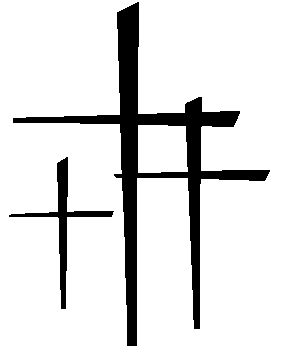 Kære kommende konfirmander og forældre.Skal du konfirmeres i 2019?Eller er du lidt i tvivl?Nu er der mulighed for at blive meget klogere på, hvad kirke og kristendom egentlig er for noget!For efter sommerferien går du i 7. klasse og har mulighed for at blive konfirmeret søndag d. 5. maj 2019. For at blive konfirmeret, skal man deltage i undervisningen hernede hos mig i kirken og sognegården. Vi skal også på ture, overnatte i kirken og lave anderledes gudstjenester sammen. Vil du med??Aflever nedenstående seddel i min postkasse (jeg må ikke modtage personfølsomme data på mail pga. persondataforordningen) senest d. 1. sep. 2018. Vi har opstartsgudstjeneste d. 30. sep. kl. 11, og selve undervisningen går i gang onsdag d. 3. okt. kl. 14-15.30. Undervisningen ligger normalt om onsdagen, men der kan både komme hele og halve dage, overnatninger og udflugter. Men alt det hører I meget mere om, når vi forhåbentlig ses til nogle dejlige timer i Mørke kirke. Og indtil da, så kan kirken følges på Facebook (søg under mit navn) og på hjemmesiden: www.mørkekirke.dk Mange sommerhilsnerSognepræst Maria Baungaardtlf.: 51 52 74 46 – mfra@km.dkKLIP -------------------------------------------------------------------------------------------------------- KLIPKonfirmandens navn:___________________________________________________	CPR:______________________________________________________	Telefonnummer:____________________________________________Forældrenes navne:	Mor:______________________________________________________	Far:_______________________________________________________	E-mail:_____________________________________________________ 	Telefonnummer:_____________________________________________Adresse:____________________________________________________                ____                      ___________________________________________________________Tilladelse til offentliggørelse af foto, navn mm bl.a. på kirkens hjemmeside og Facebook?                   Ja___ Nej___Deltager i opstartsgudstjenesten d. 30. sep. kl. 11 i Mørke kirke Ja___ Nej___